КАЗАХСКИЙ НАЦИОНАЛЬНЫЙ УНИВЕРСИТЕТ ИМ. АЛЬ-ФАРАБИЮридический факультетКафедра таможенного, финансового и экологического права ПРОГРАММА ИТОГОВОГО ЭКЗАМЕНАДисциплина: FP 4307 Финансовое право Специальность: 6B04205 Юриспруденция" Курс – 2Семестр – 4Кол-во кредитов – 5Форма обучения: дневная Алматы 2023 г.Программа итогового экзамена составлена на основе образовательной программы по специальности "6B04205 Юриспруденция"д.ю.н., асс., профессором  Г.А.Куаналиевой ________________Рассмотрено и рекомендовано на заседании кафедры таможенного, финансового и экологического права«   »            2023 г., протокол №Заведующий кафедрой д.ю.н., доцент ________________ Жатканбаева А.Е.Введение	Освоение образовательной программы бакалавриата по специальности "6B04205 Юриспруденция" в соответствии с государственным общеобязательным стандартом образования РК и академической политикой завершается итоговым контролем, включающим в себя сдачу письменного экзамена. Итоговый экзамен по дисциплине "Финансовое право" для студентов 2 курса, очной формы обучения проходит в письменной форме в офлайн режиме.К экзаменационно-итоговому контролю допускаются только студенты, набравшие соответствующие баллы в соответствии с учебными программами и рабочим учебным планом бакалавриата, завершившие процесс обучения по дисциплине. Экзамен проводится в сроки, указанные в Академическом календаре и рабочем учебном плане.Студентам, получившим неудовлетворительную оценку, сдать итоговый контроль за этот период разрешается только с оплатой кредита и переобучением. Предусмотрена подача апелляции. Студенты, получившие неудовлетворительную оценку по результатам экзамена, регистрируются на повторное обучение приказом университета, сдаются повторно FX. Документы, связанные с предоставленным состоянием здоровья после получения неудовлетворительной оценки, не рассматриваются.Пересдача экзамена в целях поощрения оценок не допускается.Экзаменационные вопросы проходят проверку и утверждаются.Правила проведения экзамена2. формат экзамена-off-line, инструкция по письменному экзаменуПроцесс сдачи письменного экзамена происходит через автоматическую подготовку преподавателя на основе экзаменационных вопросов, включенных в информационную систему «Univer". Листы явки, разработанные Офис-регистратором, и билеты, оформленные по дисциплине, распечатываются сотрудниками деканата для проведения экзамена в off-line режиме.  .Контроль за прохождением экзамена:Экзамен, проходящий в режиме Оff-line, контролируется дежурным преподавателем, не вмешивающимся в процесс изучения дисциплины. В экзаменационной аудитории устанавливаются камеры видеонаблюдения со звукозаписывающими устройствами.Общее количество экзаменационных вопросов, включенных в информационную систему» Univer " – 30.Продолжительность экзамена в режиме Оff-line: Каждому обучающемуся дается 120 минут для ответа на экзаменационный билет, состоящий из 3 вопросов. Регламент проведения.Экзамен в режиме Оff-line проводится по графику с учетом предварительных обучающихся и преподавателя. За 15 минут до начала экзамена, который проходит в режиме Оff-line, дежурный преподаватель высаживает обучающихся. Заполняются явочные листы с указанием посадочных мест.Дежурный преподаватель проверяет обучающегося, прибывшего на экзамен, который проходит в режиме Оff-line, по удостоверению личности.В случае прибытия на экзамен, проходящий в режиме Оff-line, постороннего лица вместо обучающегося составляется протокол о данном нарушении. Запрещается брать с собой на экзамен шпаргалку, мобильный телефон, смарт-часы и другие технические устройства и иные несанкционированные средства получения информации, разговаривать с другими обучающимися либо посторонними лицами, копировать чужие ФИО или другие листы ответов, удостоверяющие личность.При наступлении указанных обстоятельств нарушителю дисциплины выставляется оценка «F» (неудовлетворительно) по данному предмету с составлением протокола. Акт не подлежит обжалованию и рассмотрению в апелляционном порядке. Время проверки ответов по итогам экзамена и внесения полученного балла в аттестационную ведомость в информационной системе «Univer» – до 48 часов.Политика оценки:Критериальное оценивание: оценка результатов обучения в соответствии с дескрипторами (проверка сформированности компетенций на промежуточном контроле и экзаменах).Итоговая оценка: оценка активности работы в аудитории (вебинаре); оценка выполненного задания. Итоговая оценка по дисциплине рассчитывается по следующей формуле: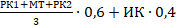 Где РК-промежуточный контроль;  ИК – итоговый контроль (экзамен).Шкала оценки дается в силлабусе:Основные темы для подготовки к экзамену:Тема 1. Финансовая система и анализ ее составаГосударственные финансы: понятие, значение, принципы, функции. Роль государственных финансов в процессе рыночных преобразований экономики Казахстана.Финансовая система государства: понятие, значение, аспекты, принципы; функции. Финансовая система государства и финансовая система страны: различия, звено-подразделения, нормативно-правовые основы.Финансовая деятельность государства: понятие, основные функции, задачи, цели, правовые основы. Финансовая деятельность государства-это целенаправленная, плановая деятельность.Тема 2. Методы и система финансового права. Взаимосвязь общих и специфических разделов финансового праваПредмет правового регулирования финансового права: понятие, значение. Государственные финансовые отношения: виды, характерные для них признаки и их отличие от товарно-денежных отношений.Финансовое право: понятие, значение. Особенности и тенденции развития финансового права как сферы права на современном этапе. Финансовое право как форма и метод реализации финансовой деятельности. Основные цели и задачи финансово-правового регулирования.Роль финансового права в правовой системе Казахстана и его взаимосвязь с смежными отраслями конституционного права, административного права, гражданского права, а также различие от них.Методы правового регулирования финансового права: понятие, виды, характерные признаки, области применения. Причины и основы применения односторонне-императивного метода.Тема 3. Виды финансовых правовых норм и их влияние на возникновение, изменение и прекращение финансово-правовых отношенийФинансово-правовые нормы: понятие, характерные признаки и особенности, структура. Значение и пределы реализации финансовых правовых норм во времени и пространстве, на территориях, в рамках лиц.Основные виды, классификация финансово-правовых норм. Защитные и регулирующие финансово-правовые нормы. Основные цели регуляторных финансово-правовых норм. Альтернативные и факультативные финансово-правовые нормы. Материальное и организационное, императивное и диспозитивтиковое финансово-правовые нормы.Финансовые правоотношения: понятие, характерные признаки, виды, объекты. Материальные и организационные, экспансивные и условные финансово-правовые отношения. Бюджетные, валютные финансовые, финансово-банковские, финансово-страховые, налоговые, финансово-хозяйственные правоотношения.Финансовое право и субъекты финансовых правоотношений: виды, особенности правового положения, обстоятельства, связанные с государственными органами. Способы защиты субъектами финансовых правоотношений своих прав и законных интересов.Тема 4. Правовые проблемы валютного регулирования. Проведение анализа валютного законодательстваПравовые основы денежной системы как Института общей части финансового права: понятие, значение. Объекты, регулируемые этим институтом.Денежная система: понятие, типы, основные элементы, правовые основы. Официальная денежная единица. Виды денег. Порядок эмиссии денег. Режим валютного оборота. Функции денег: размер стоимости, платежный инструмент, средство накопления фонда.Денежная система Республики Казахстан: нормативно-правовые основы, отличительные признаки. Виды денег, входящих в состав денежной системы Республики Казахстан. Денежная единица Республики Казахстан как законный платежный инструмент. Перспективы развития структуры национальной валюты. Правовые основы организации наличного и безналичного денежного обращения и эмиссии денег.Тема 5. Финансовая структура государства и правовые основы финансового регулированияПравовые основы финансового строительства государства как Института общей части финансового права: понятие, значение.Финансовое строение государства: понятие, состав, основы организации, нормативно-правовая база. Финансовая система государства. Система государственных уполномоченных органов. Государственное финансовое регулирование.Финансовая система государства. Финансовая политика государства. Единство, территориальность финансовой системы. Финансовый механизм: элементы, аспекты. Финансовая система общества: понятие, отрасли.Тема 6. Система, полномочия органов, осуществляющих управление в сфере государственных финансовУправление государственными финансами: понятие, элементы, принципы организации управления, основные задачи. Субъективные элементы формирования и реализации управления государственными финансами.Основные методы, правовые формы и актуальные проблемы осуществления управления в сфере государственных финансов. Критерий рационализации управления в сфере государственных финансов. Система общих и специальных компетентных государственных уполномоченных органов, осуществляющих управление финансами. Уполномоченные государственные органы, обладающие финансовыми компетенциями, как исполнительный аппарат финансового строительства. Обеспечение функционирования финансовой системы. Стимулирование инвестиционной активности в процессе управления государственными финансами, приведение финансовой системы государства в соответствие с рыночными преобразованиями и требованиями и предусмотреть коренное построение социально ориентированной рыночной экономики.Тема 7. Этапы финансового планирования. Финансового года. Финансовый период.Финансовое планирование-одно из основных направлений финансовой деятельности государства: понятие, объект, принципы, методы, правовые основы. Научные основы финансового планирования и прогнозирования. Сочетание перспективного и текущего финансового планирования. Обоснование резервного варианта финансового плана. Сбалансированность показателей финансовых ресурсов государства, отраслей экономики, органов местного государственного управления. Нормативно-правовая основа финансового планирования.Процесс финансового планирования: цель, реализуемые и участвующие финансово-планировочные органы и уполномоченные государственные органы, стадии, юридические формы. Составная часть социально-экономического планирования. Законодательно предусмотренные действия специализированных финансовых органов и учреждений и других государственных органов. Стадия: разработка проекта финансового плана; рассмотрение проекта финансового плана; утверждение финансового плана; исполнение финансового плана; отчет об исполнении финансового плана. Планово-финансовые акты. Планирование снижения государственного долга и дефицита бюджета.Финансовые планы: система, виды, правовые формы, особенности. Финансовый план является важным элементом государственного плана. Обеспечение планирования средств: управление приходным и расходным балансами; управление средствами из различных источников поступления; регулирование использования средств. Система финансовых планов: общегосударственный финансовый план; отраслевые финансовые планы; территориальные финансовые планы. Финансовый год и финансовый период. Элементы финансового периода.Тема 8. Понятие и элементы финансового контроляПравовое регулирование государственного финансового контроля как Института общей части финансового права: понятие, значение, нормативно-правовая база.Государственный финансовый контроль: понятие, элементы, принципы, отрасли, классификация. Государственный финансовый контроль как один из видов специализированного государственного контроля.Результат государственного финансового контроля: обеспечение успешного функционирования всех звеньев финансовой системы; достижение наиболее рационального использования финансовых ресурсов. Прямой и косвенный финансовый контроль. Специализированный и функциональный финансовый контроль. Финансовый контроль представительной власти, исполнительной власти и судебных органов.Тема 9. Актуальные проблемы правового регулирования финансово-правовой ответственностиПравовое регулирование финансово-правовой ответственности как Института общей части финансового права: понятие, значение.Государственное принуждение в сфере государственных финансов: понятие, меры, характерные признаки, особенности. Меры государственного принуждения, не являющиеся мерами юридической ответственности. Юридическая ответственность: понятие, виды, характерные признаки, принципы.Финансовые правонарушения в сфере государственных финансов: понятие, основные признаки, состав. Правонарушения в сфере налогообложения, государственного бюджета, валютного регулирования. Виды финансовых правонарушений. Порядок возбуждения и особенности производства по делам о финансовых правонарушениях.Тема 10. Правовые основы бюджетной системы. Анализ бюджетного законодательства Республики КазахстанПонятие бюджетного права как части финансового права. Предмет, метод, источники и Принципы бюджетного права. Понятие бюджетных правоотношений и бюджетных норм.Доходные источники республиканского бюджета. Расходы республиканского бюджета Республики Казахстан.Доходные источники местного бюджета. Расходы местного бюджета Республики Казахстан.Тема 11. Понятие и общая характеристика налогового права. Виды налоговПредмет, метод, источники и принципы налогового права. Субъекты налоговых правоотношений.Понятие, состав и виды налогов.Роль налогов. Классификация налогов. Налоговая система Республики Казахстан.Тема 12. Банковская система Республики Казахстан. Банковское законодательство Республики Казахстан. Полномочия Национального банкаПредмет, источники, методы и система финансово-банковского права. Принципы банковского права. Соотношение с другими отраслями права как сферы банковского права.Понятие Банка. Банковская система Республики Казахстан. Банковская деятельность государства. Банковские операции и их виды.Структура Национального Банка Республики Казахстан, его полномочия. Национальный банк Республики Казахстан как надзорный орган.Закон Республики Казахстан О Национальном банке.Тема 13. Правовое регулирование страховой системы Республики Казахстан. Виды страхованияПредмет, метод, источники и принципы права страхования. Понятие страхового права как института Особенной части финансового права. Условия формирования страхового права в Республике Казахстан.Понятие и виды страхования. Сложные формы страхования. Понятие и развитие страховой деятельности в Республике Казахстан. Участники страховых отношений.Тема 14. Понятие и общая характеристика финансово-хозяйственного права, предмет, системаПонятие финансово – хозяйственного права как части финансового права.Предмет, метод, источники и принципы Финансово – хозяйственного права. Понятие финансово-хозяйственных правоотношений и финансово-хозяйственных норм.Тема 15. Актуальные проблемы государственного кредитования и государственного заимствованияПонятие и общая характеристика государственного кредитования. Субъекты кредитных отношений. Виды государственного кредитования.Государственное заимствование: понятие и порядок. Виды и формы государственного заимствования.Правовая природа договоров в области государственного кредитования.При подготовке к экзамену студенту рекомендуется изучить следующие НПА и литературу:1. Конституция Республики Казахстан. 30 августа 1995 года, с изменениями и дополнениями, эл.база «adilet.kz», 2023 г.3. Бюджетный кодекс Республики Казахстан Кодекс Республики Казахстан от 4 декабря 2008 года № 95-IV, база «adilet.kz», 2023 г.4. Кодекс Республики Казахстан от 25 декабря 2017 года № 121-VI "О налогах и других обязательных платежах в бюджет (Налоговый кодекс)" с изменениями и дополнениями, внесенными приказами председателя налогового комитета Министерства финансов Республики Казахстан от 31 декабря 2017 года № 539 "Об утверждении форм налоговой отчетности и правил их составления", база «adilet.kz», 2023 г.Специальная литература:1.  Финансовое право Республики Казахстан: учебник / Н. Р. Весельская, М. Т. Какимжанов.- М.: 2015. – 312 с.2. Сактаганова И. С. Финансовое право Республики Казахстан. Общая и специальная часть. - Алматы, 2016. - 256 с.3. Сактаганова И. С. Финансовое право РеспубликиКазахстан. По казахской технологии. Учебное пособие / И. С. Сактаганова. - Алматы: Изд - во "Эпиграф", 2016. – 390 с.4. Куаналиева Г. А. Финансовое право: Учебное пособие. - Алматы: Казахский университет, 2017. – 162 с.5. Финансовое право РеспубликиКазахстан: учебноепособие / под ред. А.Е. Жатканбаевой. - Алматы, 2018. - 270 с.Дополнительная литература1. ФИНАНСОВОЕ ПРАВО. Учебник и практикум для вузов // Под ред. Ручкиной Г.Ф. - М.:Издательство Юрайт - 2019 - 348с. - ISBN: 978-5-534-11077-7 - Текст электронный // ЭБС ЮРАЙТ - URL: https://urait.ru/book/finansovoe-pravo-4444912. Актуальные проблемы финансового права: Монография / Грачева Е.Ю. - М.:Юр.Норма, НИЦ ИНФРА-М, 2019. - 208 с. - Режим доступа: http://znanium.com/catalog/product/9961363. Землин А. И., Землина О. М., Ольховская Н. П. ; Под общ. ред. Землина А.И. - ФИНАНСОВОЕ ПРАВО РОССИЙСКОЙ ФЕДЕРАЦИИ. Учебник для бакалавриата и специалитета - М.:Издательство Юрайт - 2019 - 301с. - ISBN: 978-5-534-09234-9 - Текст электронный // ЭБС ЮРАЙТ - URL: https://urait.ru/book/finansovoe-pravo-rossiyskoy-federacii-4274924. Кудряшов В. В. - МЕЖДУНАРОДНОЕ ФИНАНСОВОЕ ПРАВО. СУВЕРЕННЫЕ ФИНАНСОВЫЕ ИНСТИТУТЫ 2-е изд., пер. и доп. Учебное пособие для бакалавриата и магистратуры - М.:Издательство Юрайт - 2019 - 268с. - ISBN: 978-5-534-06910-5 - Текст электронный // ЭБС ЮРАЙТ - URL: https://urait.ru/book/mezhdunarodnoe-finansovoe-pravo-suverennye-finansovye-instituty-4418345. ФИНАНСОВОЕ ПРАВО. ПРАКТИКУМ 2-е изд., пер. и доп. Учебное пособие для академического бакалавриата  // Под ред. Ашмариной Е.М., Тереховой Е.В. - М.:Издательство Юрайт - 2019 - 300с. - ISBN: 978-5-534-08794-9 - Текст электронный // ЭБС ЮРАЙТ - URL: https://urait.ru/book/finansovoe-pravo-praktikum-433029Оценка по буквенной системеЦифровой эквивалентБаллы (%- ный показатель)Оценка по традиционной системеA495-100ОтличноA-3,6794-90ОтличноB+3,3385-89ХорошоB3,080-84ХорошоB-2,6775-79ХорошоC+2,3370-74УдовлетворительноC2,065-69УдовлетворительноC-1,6760-64УдовлетворительноD+1,3355-59УдовлетворительноD-1,050-54УдовлетворительноFX0,525-49НеудовлетворительноF00-24Неудовлетворительно